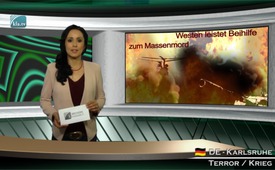 Запад способствует массовым убийствам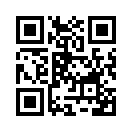 В Йемене идёт гражданская война. Сторонники нынешнего президента Хади, которого поддерживает Саудовская Аравия, другие арабские государства и США, борются с хутисами, которые симпатизируют бывшему президенту Йемена Салеху.Запад способствует массовым убийствам
В Йемене идёт гражданская война. Сторонники нынешнего президента Хади, которого поддерживает Саудовская Аравия, другие арабские государства и США, борются с хутисами, которые симпатизируют бывшему президенту Йемена Салеху. Даже Amnesty International, обычно известная своими прозападными сообщениями, проинформировала о шокирующих фактах военных преступлений саудовских войск в Йемене. Белкис Вилле, представительница Организации по правам человека (Human Rights Watch), тоже сообщает, что Саудовская коалиция осуществляет авиаудары по мирному населению в Йемене. Помимо рынков бомбили, в частности, и по свадебной церемонии хути, где погибло 135 мирных жителей. По мнению Фридхельма Клинкхаммера и Фолькера Бройтигама – которые подали протест против программы ARD в связи с сокрытием имеющихся сведений – происходит массовое убийство хутис саудовскими войсками, при содействии США. Правительство США, материально поддерживающее авиаудары Саудовской Аравии, снабжая их оружием и кассетными бомбами, являются «пособниками в массовых убийствах». Так же как и немецкое правительство, которое одобрило поставку оружия в Саудовскую Аравию.от dd./cs.Источники:www.kla.tv/7341
https://deutsch.rt.com/18849/international/saudi-arabien-setzt-geaechtete-und-von-den-usa-gelieferte-streubomben-gegen-jemen-ein/
https://deutsch.rt.com/33041/international/jemen-bericht-ueber-saudischen-luftangriff-mit-135-toten/Может быть вас тоже интересует:#ARD-ru - www.kla.tv/ARD-ruKla.TV – Другие новости ... свободные – независимые – без цензуры ...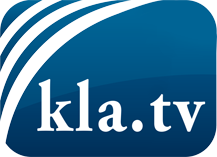 О чем СМИ не должны молчать ...Мало слышанное от народа, для народа...регулярные новости на www.kla.tv/ruОставайтесь с нами!Бесплатную рассылку новостей по электронной почте
Вы можете получить по ссылке www.kla.tv/abo-ruИнструкция по безопасности:Несогласные голоса, к сожалению, все снова подвергаются цензуре и подавлению. До тех пор, пока мы не будем сообщать в соответствии с интересами и идеологией системной прессы, мы всегда должны ожидать, что будут искать предлоги, чтобы заблокировать или навредить Kla.TV.Поэтому объединитесь сегодня в сеть независимо от интернета!
Нажмите здесь: www.kla.tv/vernetzung&lang=ruЛицензия:    Creative Commons License с указанием названия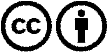 Распространение и переработка желательно с указанием названия! При этом материал не может быть представлен вне контекста. Учреждения, финансируемые за счет государственных средств, не могут пользоваться ими без консультации. Нарушения могут преследоваться по закону.